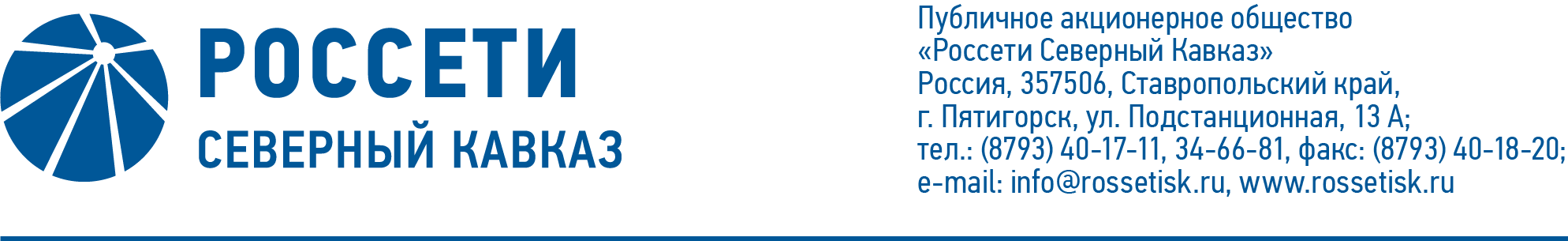 ПРОТОКОЛ № 486заседания Совета директоров ПАО «Россети Северный Кавказ»Дата и время проведения: 18 февраля 2022 года в 11-00.Форма проведения: очно-заочная.Место проведения: г. Пятигорск, пос. Энергетик, ул. Подстанционная, д. 13а.Дата подведения итогов голосования: 18 февраля 2022 года.Дата составления протокола: 18 февраля 2022 года.Всего членов Совета директоров ПАО «Россети Северный Кавказ» - 11 человек.В заседании приняли участие 10 членов Совета директоров Общества:Гончаров Юрий ВладимировичГребцов Павел ВладимировичКапитонов Владислав АльбертовичКраинский Даниил ВладимировичЛевченко Роман АлексеевичМольский Алексей ВалерьевичМайоров Андрей ВладимировичПалагин Виктор НиколаевичПрохоров Егор ВячеславовичСасин Николай ИвановичКворум для проведения заседания Совета директоров имеется и составляет не менее половины от числа избранных членов Совета директоров ОбществаВ голосовании по вопросам путем направления опросного листа приняли участие (получены опросные листы) 3 членов Совета директоров Общества:Гребцов Павел Владимирович.Краинский Даниил ВладимировичПалагин Виктор НиколаевичПовестка дня:Об избрании Генерального директора Общества.Об определении лица, уполномоченного осуществлять права и обязанности работодателя в отношении Генерального директора Общества.По первому вопросу повестки дня «Об избрании Генерального директора Общества» выступил докладчик по вопросу Левченко Роман Алексеевич, исполняющий обязанности Генерального директора ПАО «Россети Северный Кавказ».	Вопрос, поставленный на голосование:Избрать Генеральным директором ПАО «Россети Северный Кавказ» Левченко Романа Алексеевича с «18» февраля 2022 года по «17» февраля 2025 года включительно.Голосовали «ЗА»: Гончаров Ю.В., Гребцов П.В., Капитонов В.А., 
Краинский Д.В., Левченко Р.А., Майоров А.В., Мольский А.В., Палагин В.Н., Прохоров Е.В., Сасин Н.И.«ПРОТИВ»: нет. «ВОЗДЕРЖАЛСЯ»: нет.Решение принято.По второму вопросу повестки дня «Об определении лица, уполномоченного осуществлять права и обязанности работодателя в отношении Генерального директора Общества» выступил докладчик по вопросу Кумукова Марина Халитовна, начальник Департамента корпоративного управления и взаимодействия с акционерами ПАО «Россети Северный Кавказ».Вопрос, поставленный на голосование:Уполномочить Рюмина Андрея Валерьевича, Генерального директора ПАО «Россети», осуществлять от имени ПАО «Россети Северный Кавказ» права и обязанности работодателя в отношении Генерального директора 
ПАО «Россети Северный Кавказ» Левченко Романа Алексеевича, в том числе определять условия трудового договора с Генеральным директором 
ПАО «Россети Северный Кавказ» и подписывать трудовой договор, дополнительные соглашения к нему и соглашения, связанные с расторжением трудового договора.Голосовали «ЗА»: Гончаров Ю.В., Гребцов П.В., Капитонов В.А., 
Краинский Д.В., Левченко Р.А., Майоров А.В., Мольский А.В., Палагин В.Н., Прохоров Е.В., Сасин Н.И.«ПРОТИВ»: нет. «ВОЗДЕРЖАЛСЯ»: нет.Решение принято.Председатель Совета директоров		        А.В. МольскийКорпоративный секретарь 		       С.В. Чистов